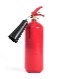 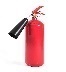 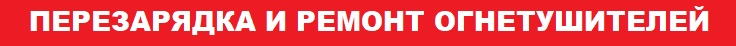 ООО «ГомельПожТорг» - это:*Перезарядка огнетушителей		   *Противопожарное оборудование*Средства индивидуальной защиты         *Огнезащитная обработка*Пожарная сигнализация			   *Противопожарные двери и люки*9 лет в сфере пожарной безопасностиООО «ГомельПожТорг», УНП 490867879Режим работы Пн.- Пт. с 830-1700, обед 1230-1300Лицензия № 02300/2736 выдана МЧС РБ от 30.04.2012Контактная информация продажа и перезарядка:+375 232 26 33 86           +375 232 73 08 63+375 232 29 26 03           +375 232 29 26 02  +375 29 147 25 78           +375 29 597 44 54Мы в интернете: GOMEL101.by, email: gomel101@yandex.ru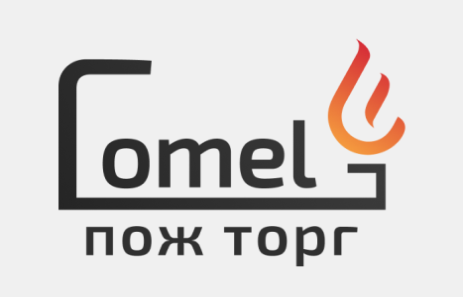 Тип огнетушителя1 КАТЕГОРИЯзамена ОТВ, пломба, наклейка, испытание корпуса, уплотнительное кольцо2 КАТЕГОРИЯ*покрасказамена ОТВ, пломба, наклейка, испытание корпуса, уплотнительное кольцо3 КАТЕГОРИЯ*ЗПУ замена / ремонтзамена ОТВ, пломба, наклейка, испытание корпуса, уплотнительное кольцо3 КАТЕГОРИЯ*ЗПУ замена / ремонтзамена ОТВ, пломба, наклейка, испытание корпуса, уплотнительное кольцо4 КАТЕГОРИЯ*ЗПУ замена/ремонт, покрасказамена ОТВ, пломба, наклейка, испытание корпуса, уплотнительное кольцо4 КАТЕГОРИЯ*ЗПУ замена/ремонт, покрасказамена ОТВ, пломба, наклейка, испытание корпуса, уплотнительное кольцоПОРОШКОВЫЕ ОГНЕТУШИТЕЛИПОРОШКОВЫЕ ОГНЕТУШИТЕЛИПОРОШКОВЫЕ ОГНЕТУШИТЕЛИПОРОШКОВЫЕ ОГНЕТУШИТЕЛИПОРОШКОВЫЕ ОГНЕТУШИТЕЛИПОРОШКОВЫЕ ОГНЕТУШИТЕЛИПОРОШКОВЫЕ ОГНЕТУШИТЕЛИ*Общая стоимость перезарядкиОбщая стоимость перезарядкиОбщая стоимость перезарядкиОбщая стоимость перезарядкиОбщая стоимость перезарядкиОбщая стоимость перезарядкиОП-14,005,5011,0011,0012,5012,50ОП-25,257,2512,2512,2514,2514,25ОП-36,509,0013,5013,5016,0016,00ОП-47,7010,7014,7014,7017,7017,70ОП-58,8011,8015,8015,8018,8018,80ОП-611,0014,2518,0018,0021,2521,25ОП-812,0015,5019,0019,0022,5022,50ОП-912,5016,0019,5019,5023,0023,00ОП-1016,0020,0023,0023,0027,0027,00ОП-40(45)58,0064,0088,0088,0094,0094,00ОП-5066,0072,0096,0096,00102,00102,00ОП-100120,00131,00150,00150,00161,00161,00УГЛЕКИСЛОТНЫЕ ОГНЕТУШИТЕЛИУГЛЕКИСЛОТНЫЕ ОГНЕТУШИТЕЛИУГЛЕКИСЛОТНЫЕ ОГНЕТУШИТЕЛИУГЛЕКИСЛОТНЫЕ ОГНЕТУШИТЕЛИУГЛЕКИСЛОТНЫЕ ОГНЕТУШИТЕЛИУГЛЕКИСЛОТНЫЕ ОГНЕТУШИТЕЛИУГЛЕКИСЛОТНЫЕ ОГНЕТУШИТЕЛИ*Общая стоимость перезарядкиОбщая стоимость перезарядкиОбщая стоимость перезарядкиОбщая стоимость перезарядкиОбщая стоимость перезарядкиОбщая стоимость перезарядкиОУ-15,507,5017,5017,5019,5019,50ОУ-26,008,2518,0018,0020,2520,25ОУ-38,0010,7520,0020,0022,7522,75ОУ-511,0014,5023,0023,0026,5026,50ОУ-712,0015,7524,0024,0027,7527,75ОУ-1016,0020,0028,0028,0032,0032,00ОУ-20(25)55,0063,0078,0078,0086,0086,00ОУ-4092,00102,00115,00115,00125,00125,00ОУ-80140,00156,00163,00163,00179,00179,00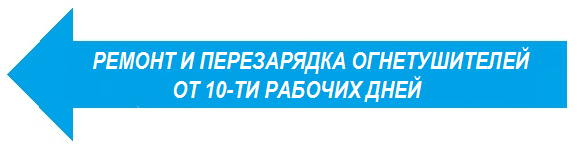 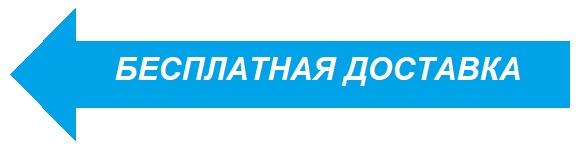 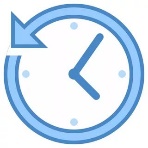 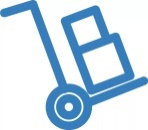 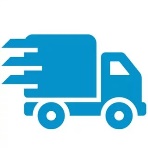 Основные комплектующие для огнетушителейОсновные комплектующие для огнетушителейОсновные комплектующие для огнетушителейМанометр ОП1-10Манометр ОП1-102,50Манометр ОП 40 -10Манометр ОП 40 -104,00Распылитель М14/М16Распылитель М14/М163,50РаструбРаструб2,00Выкидная трубкаВыкидная трубка2,00Шланг для ОП40(45), ОП50Шланг для ОП40(45), ОП5050,00Шланг с раструбом для ОУ-5-7Шланг с раструбом для ОУ-5-712,00Шланг с раструбом для ОУ-10-80Шланг с раструбом для ОУ-10-8024,00*прайс действителен с 29.06.2021 *прайс действителен с 29.06.2021 *прайс действителен с 29.06.2021 